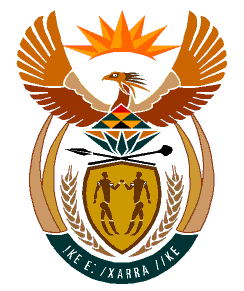 MINISTRY:HUMAN SETTLEMENTS, WATER AND SANITATIONREPUBLIC OF SOUTH AFRICANATIONAL ASSEMBLYQUESTION FOR WRITTEN REPLYQUESTION NO.: 1213DATE OF PUBLICATION: 18 OCTOBER 2019Ms E L Powell (DA) to ask the Minister of Human Settlements, Water and Sanitation:(1)	On what legislative provisions did the Estate Agency Affairs Board (EAAB) rely when it charged estate agents Value-Added Tax (VAT) on all levies paid from 2006 to 2016, in light of the fact that the EAAB was never registered as a VAT vendor;(2)	whether all monies that were collected in terms of VAT on levies were paid to SA Revenue Services; if not, what is the position in this regard; if so, what are the relevant details?   NW2423EREPLY:(1)&(2) Honourable Member, please be advised that the question relates to transactions that fall over a ten-year period between 2006 and 2016. This period precedes the term of office of both the current Board as well as the current Executive Team. I have therefore instructed the Board to conduct an investigation into this matter and provide me with a report, which upon completion will be shared with the Portfolio Committee.